9.AB – Německý jazyk – procvičování minulého času – das Perfekt1. K procvičování přikládám pracovní list – ten vypracuj a pošli mi ho na můj e-mail zshnjblechova@seznam.cz pod názvem 9_Hausaufgabe_2_vaše příjmení                                  do 20. 10. do 14.00hod. – úterý (nemusíš tisknout, stačí vypracovat do školního sešitu, pokud vytiskneš, tak vlep do školního sešitu)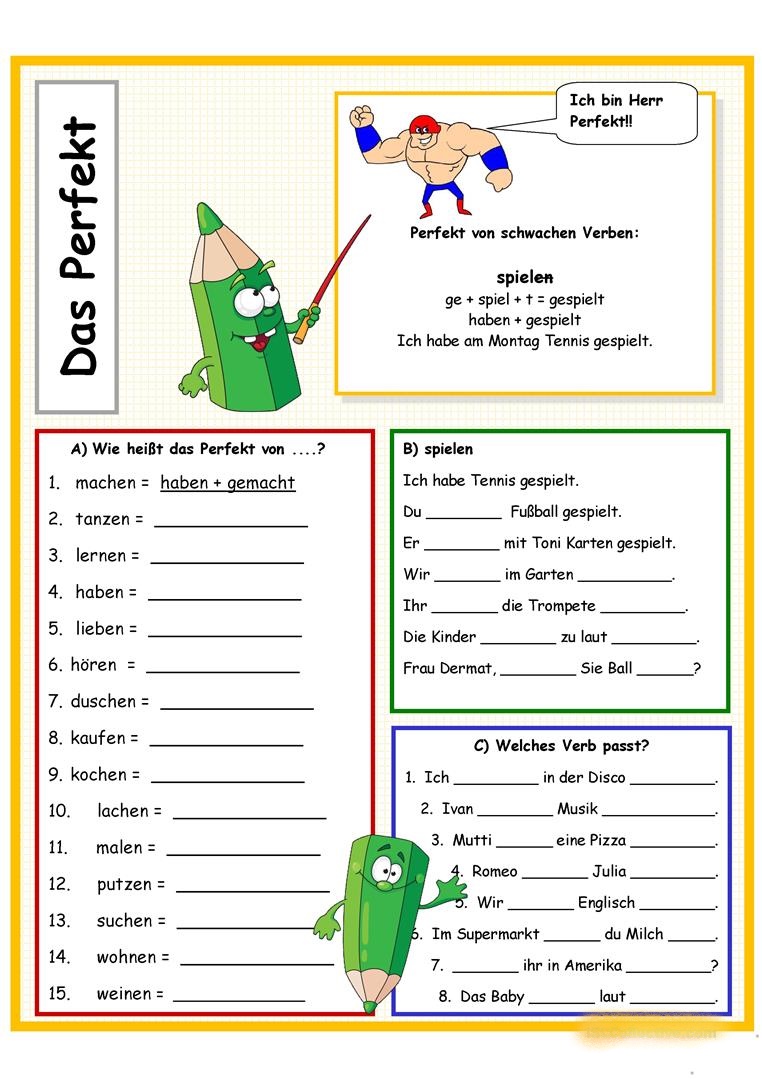 